Schoolplan 2019-2023OBS De Driesprong
Nieuwlande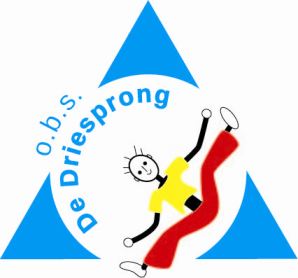 OBS Tiendeveen
Tiendeveen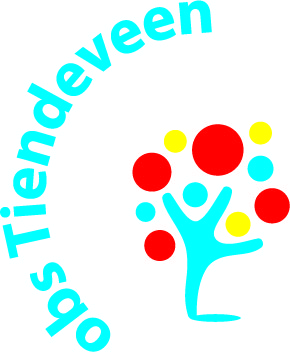 Datum: 25 juni 2019InhoudsopgaveInhoudsopgave	2Inleiding	3Schoolbeschrijving	3Sterkte-zwakteanalyse	4Risico's	4De missie van de school	5Onze parels	5De grote doelen voor de komende vier jaar	5Onze visie op lesgeven	6Onze visie op identiteit	6Onderwijskundig beleid	8Personeelsbeleid	13Organisatiebeleid	14Financieel beleid	16Kwaliteitszorg	17Basiskwaliteit	20Onze eigen kwaliteitsaspecten	20Strategisch beleid	20Aandachtspunten 2019-2023	21Meerjarenplanning 2019-2020	22Meerjarenplanning 2020-2021	23Meerjarenplanning 2021-2022	24Meerjarenplanning 2022-2023	25Formulier "Instemming met schoolplan"	26Formulier "Vaststelling van schoolplan"	27InleidingInleidingVoorwoordDe indeling van het schoolplan 2019-2023 is afgestemd op het Strategisch beleidsplan van Stichting Bijeen en de beleidsterreinen die wij relevant vinden voor onze schoolontwikkeling. Deze beleidsterreinen vormen de focus voor onze kwaliteitszorg. Dit betekent, dat wij de beleidsterreinen beschrijven (to plan: wat beloven we?), periodiek beoordelen (to check: doen we wat we beloven?) en borgen of verbeteren (to act). De onderscheiden beleidsterreinen in dit schoolplan komen (deels) overeen met de kwaliteitsaspecten die de Inspectie van het Onderwijs onderscheidt in haar toezichtkader.Doelen en functie van het schoolplanOns schoolplan beschrijft, binnen de kaders van het Strategisch beleidsplan Stichting Bijeen, in de eerste plaats onze kwaliteit: onze missie, onze visie en de daaraan gekoppelde doelen. Wij spreken in dit geval van ambities (fase ‘to plan). Op basis van de huidige situatie hebben we diverse instrumenten ingezet om grip te krijgen op onze sterke en zwakke punten en daarmee op onze verbeterdoelen (fase ‘to check) voor de komende vier jaar. Het schoolplan functioneert daardoor als een verantwoordingsdocument (wat beloven we?) naar de overheid, het bevoegd gezag en de ouders en als een planningsdocument (wat willen we wanneer verbeteren?) voor de planperiode 2019-2023. Op basis van ons vierjarige Plan van Aanpak willen we jaarlijks een uitgewerkt jaarplan opstellen. In een jaarverslag zullen we steeds terugblikken of de gestelde verbeterdoelen gerealiseerd zijn.Op deze wijze geven we vorm aan een cyclus van plannen, uitvoeren en evalueren. Procedures voor het opstellen en vaststellen van het schoolplanHet schoolplan is opgesteld door de directie van de school en ter goedkeuring voorgelegd aan de medezeggenschapsraad. De teamleden hebben meegedacht over de missie en visie(s) van de school en een bijdrage geleverd aan de beleidsplannen. De komende vier jaar zullen we planmatig hoofdstukken van ons schoolplan met elkaar bespreken. Daarnaast zullen we aan het einde van ieder schooljaar het jaarplan voor het komend jaar samen vaststellen. Ieder jaar kijken we met het team ook terug: hebben we onze verbeterdoelen in voldoende mate gerealiseerd? Tenslotte dragen we zorg voor een cyclische evaluatie van de beleidsterreinen, zoals beschreven in dit schoolplan. Met behulp van de jaarlijkse Quick Scan stellen we per jaar vast wat er (niet) goed gaat en bepalen we onze verbeterdoelen, in relatie met ons schoolplan en de voorgenomen verbeterpunten. Dit schoolplan is een plan van twee scholen, OBS De Driesprong en OBS Tiendeveen. We werken samen als één team aan de inhoudelijke ontwikkeling van de scholen.SchoolbeschrijvingBeide scholen hebben dezelfde directeur en IB-er. De scholen worden bezocht door 30-40 leerlingen. Van deze leerlingen heeft 21% een gewicht op de Driesprong en 0% in Tiendeveen. Er wordt gewerkt in 3 groepen, de onderbouw, de middenbouw en de bovenbouw.Het opleidingsniveau van de ouders is ons bekend via de inschrijving van de leerling. De kengetallen laten zien dat de scholen te maken hebben met een MBO-populatie.  De teams van beide scholen werken zoveel mogelijk samen als één team. Sterkte-zwakteanalyseDe scholen kennen een aantal sterke kanten, maar ook een aantal zaken die aandacht vragen. In schema:Met betrekking tot ons schoolplan voor de periode 2019-2023 willen we met de volgende ontwikkelingen rekening houden:Een sterk toenemende aandacht voor de sociale ontwikkeling van leerlingenOuders als partners van de schoolAandacht voor 21st century skills: accent op vaardigheden (brede ontwikkeling) 4. De rol van de leraar komt steeds centraler te staanRisico'sIn het kader van ons nieuwe schoolplan zien we voor de komende vier jaren een aantal risico's voor de scholen, namelijk: Ontwikkeling basisgeneratie dorpen: de verwachting is dat het aantal inwoners in de leeftijd tot 12 jaar afneemt. Driesprong: aantal zorgleerlingen zonder weging neemt toe. De missie van de schoolOnze scholen zijn onderdeel van Stichting Bijeen. Stichting Bijeen is de centrale organisatie van de 13 openbare basisscholen in Hoogeveen. Het openbaar onderwijs Hoogeveen:Leert leerlingen hun eigen mogelijkheden/talenten zo goed mogelijk te  realiseren.Leert leerlingen samenwerkend te leren van elkaarGaat uit van de huidige samenleving en is daarom gericht op de hele samenleving en niet op een deel daarvan• Betrekt leerlingen actief bij alle waarden, meningen en gedragingen die nodig zijn om de cohesie in de samenleving te bevorderenRicht zich naast het leren van schoolse kennis ook op het leren moreel te redeneren, leren eerlijk en betrouwbaar tehandelen, leren te reflecteren, leren hoe je een eigen mening vormt, leren hoe je elkaars verschillen als meerwaarde kunt zien, leren hoe je zelfstandig moet handelen, leren hoe je behulpzaam kunt zijnIs wijkgericht, biedt leerlingen een veilig schoolklimaat op basis van wederzijds respectGaat uit van de driehoeksverhouding kind, ouder en schoolSlogan en kernwaarden:Onze slogan is: Bijeen daagt uit!Onze kernwaarden zijn: We bieden optimale kansen voor ieder kindWe zien ouders als partnersWe hebben een open houding t.o.v. de samenlevingOp school heerst een professionele cultuurMissiebeleid:Beleid om de missie levend te houden:Missie, slogan en kernwaarden vormen de basis voor beleidskeuzesMissie is opgenomen in de schoolgidsOnze parelsOnze school levert basiskwaliteit (zie het Onderzoekskader 2017), maar onze school heeft ook veel toegevoegde waarde (eigen kwaliteitsaspecten). Het meest trots zijn we op onze parels:De Driesprong: Op onze school werken de kinderen wekelijks aan opdrachten in de kansrijke taalhoeken Op onze school is er veel aandacht voor muziekonderwijs Op onze school wordt er thematisch gewerkt en afgesloten met een gezamenlijke afsluiting Op onze school is er veel aandacht voor het ontwikkelen van 21e eeuwse vaardigheden Op onze school werken we groepsdoorbrekend.  Tiendeveen: Op onze school ontwikkelen we wekelijks ons talent in Het Talentenuur, in heterogene groepen (1-8) Op onze school lopen alle kinderen dagelijks de Daily run Op onze school is er veel aandacht voor muziekonderwijs We zijn een Vreedzame school We hebben een goede samenwerking met de peuter- en kinderopvangDe grote doelen voor de komende vier jaarOnze school heeft voor de komende vier jaar de volgende (grote) verbeterthema’s vastgesteld:Op onze scholen geven we rekenen en taal vanuit doelen en leerlijnen Op onze scholen krijgen alle kinderen wekelijks muziekles vanuit een doorgaande lijn waarin de leerlijn ukelele is opgenomen. Op onze school kunnen we effectief omgaan met leerlingen die extra ondersteuning nodig hebben met betrekking tot de effectieve functies Bijlagen1. Beleidsplan ICT 2019-2023Onze visie op lesgevenHet lesgeven is de kern van ons werk. We onderscheiden pedagogisch en didactisch handelen, hoewel beide facetten van ons werk feitelijk onscheidbaar zijn. Van belang daarbij is: oog hebben voor het individu, een open houding, wederzijds respect en een goede relatie waarin het kind zich gekend weet. Belangrijke pedagogische noties zijn: zelfstandigheid, eigen verantwoordelijkheid, kritische zin, reflecterend vermogen en samenwerking. Gelet op de didactiek vinden we de volgende zaken van groot belang:interactief lesgeven; de leerlingen betrekken bij het onderwijs onderwijs op maat geven: differentiëren gevarieerde werkvormen hanteren (variatie = motiverend) een kwaliteitsvolle (directe) instructie verzorgen kinderen zelfstandig (samen) laten werkenOnze visie op identiteitOpenbaar onderwijsOnderwijs is meer dan het overdragen van kennis en vaardigheden en het klaarstomen van leerlingen voor de maatschappij. Scholen hebben ook een maatschappelijke opdracht en worden geacht een bijdrage te leveren aan de samenleving en aan de directe omgeving waarin ze zijn gevestigd.   Het openbaar onderwijs heeft een actief pluriform karakter. Het heeft een essentiële en wettelijke opdracht in het leren over en van de diversiteit die onze samenleving kenmerkt, het bijdragen aan integratie en het stimuleren van kritisch-democratisch burgerschap. Het openbaar onderwijs vervult deze taak vanuit de kernwaarden ‘Iedereen is welkom, ‘Iedereen is benoembaar’, ‘Wederzijds respect’, ‘Waarden en normen’, ‘Van en voor de samenleving’ en ‘Levensbeschouwing en godsdienst’.Onder deze kernwaarden liggen de democratische basiswaarden ten grondslag.Het openbaar onderwijs maakt actief werk van pluriformiteit: kinderen leren immers van en met elkaar door hun culturele, levensbeschouwelijke, etnische en sociaal-economische achtergronden met elkaar te verkennen. Het openbaar onderwijs brengt verschillende opvattingen bij elkaar en laat kinderen op basis van gelijkwaardigheid hierover in dialoog gaan. Het leert kinderen hoe verschillende achtergronden tot anders denken en handelen kunnen leiden en leert hun vanuit dat inzicht eigen opvattingen te ontwikkelen.  Binnen het openbaar onderwijs wordt een open en positief-kritische houding bij leerlingen (zowel naar zichzelf als naar medeleerlingen) gestimuleerd. De openbare school is de ontmoetingsplek bij uitstek. Levensbeschouwing en burgerschapsvorming nemen een belangrijke plek in binnen het openbaar onderwijs. De openbare school kan immers worden gezien als ‘samenleving in het klein’, waarbinnen er aandacht is voor alle verschillende individuen die allen op hun eigen manier het ‘leven beschouwen’ en nadenken over hoe zij willen participeren in onze democratische samenleving.  Als een openbare school actief aandacht besteedt aan deze vormingsgebieden, gaat het openbare karakter meer leven. Tevens draagt de school dan bij aan het oplossen van actuele maatschappelijke uitdagingen, zoals het versterken van onderling begrip in onze pluriforme samenleving.  Kernwaarden openbaar onderwijs  Openbaar onderwijs is algemeen toegankelijk onderwijs. Dit maakt dat de populatie van openbare scholen is te kenschetsen als ‘de samenleving in het klein’. Hoe goed die micromaatschappij kinderen op de reële samenleving voorbereidt, hangt samen met de uitgangspunten die een school hanteert in de omgang met leerlingen, ouders, personeelsleden en de omgeving van de school én met de competenties van de leerkrachten om dit doel te realiseren. De basis daarvoor wordt gevormd door de kernwaarden van het openbaar onderwijs. Deze kernwaarden kenmerken het openbaar onderwijs en maken openbare scholen tot hét onderwijs van deze tijd.  Iedere leerling welkom Dit is het fundament van het openbaar onderwijs. ‘Iedere leerling welkom’ betekent dat kenmerken als afkomst, levensovertuiging, seksuele geaardheid en etniciteit nooit een rol spelen bij het al dan niet toelaten van een kind. De schoolpopulatie kan daardoor redelijk eenvoudig een afspiegeling worden van de wijk of buurt waarin de school staat.In hoeverre dat lukt, is mede afhankelijk van het keuzegedrag van de ouders.  Iedereen benoembaar Net zoals elk kind, is ook elke leerkracht op de openbare school welkom. De openbare school staat open voor iedereen, ongeacht levensovertuiging, godsdienst, politieke gezindheid, afkomst, geslacht of seksuele geaardheid. Aan leraren wordt echter wel de eis gesteld dat zij kunnen en zullen handelen overeenkomstig de beginselen van het openbaar onderwijs.  Wederzijds respect De school als afspiegeling van de samenleving betekent diversiteit binnen de school. Ouders, leerlingen en personeel gaan respectvol met elkaars opvattingen en levensbeschouwelijke overtuigingen  om. De pluriformiteit wordt aangegrepen om van elkaar te leren en het onderlinge begrip te bevorderen. Een persoonlijke overtuiging wordt op de openbare school nooit als de enige ware of de beste gepresenteerd. Noch door ouders en leerlingen, noch door personeelsleden. Dit betekent overigens niet dat alle ideeën getolereerd hoeven te worden. Wederzijds respect is hierbij altijd het uitgangspunt.  Waarden en normen Wederzijds respect wordt mede vormgegeven door expliciete aandacht voor de levensbeschouwelijke en maatschappelijke waarden en normen. Het openbaar onderwijs gaat uit van de beginselen van de democratische rechtstaat, zoals vastgelegd in de (Grond-)wet en internationale verdragen. Juist met het oog op de aanwezige diversiteit moet ook het belang van de verworvenheden van onze democratie aan de orde komen. Deze vormen de kaders waarbinnen de pluriformiteit tot zijn recht kan komen en bieden ruimte voor de opvattingen en uitingen van minderheden.  Van en voor de samenleving ‘De school van en voor de samenleving’ geeft het karakter van het openbaar onderwijs goed weer. De aandacht is nadrukkelijk niet alleen naar binnen gericht maar ook naar buiten. Openbare scholen maken steeds meer werk van hun verantwoordelijkheid jegens de samenleving. Ze stimuleren de actieve participatie en betrokkenheid van ouders en kinderen bij alles wat zich op en om de school afspeelt en geven zo een voorbeeld van goed burgerschap. Het gaat hiermee verder dan het enkel afleggen van verantwoording over de resultaten die de school haalt.  Levensbeschouwing en godsdienst Diversiteit van levensbeschouwing is een gegeven in onze samenleving. Het actief benutten van de aanwezigheidvan deze diversiteit draagt bij aan het onderling begrip en het respect voor de opvattingen van anderen. De openbare school besteedt hier actief aandacht aan en biedt daarnaast ruimte en gelegenheid voor het geven en volgen van levensbeschouwelijk vormingsonderwijs of godsdienstonderwijs. De invulling van dit onderwijs valt niet onder de verantwoordelijkheid van de school, maar ligt bij externen zoals een kerkgenootschap of andere instellingen met een levensbeschouwelijke grondslag. Het aanbieden van godsdienst- of vormingsonderwijs laat respect voor elkaar zien: er wordt ruimte geboden voor levensbeschouwelijk onderwijs in de eigen richting. Onderwijskundig beleidIdentiteitWij zijn een openbare school en de aandacht voor levensbeschouwelijke identiteit(en) komt aan bod in onze onderwijsprogramma’s. Omdat we het belangrijk vinden dat onze kinderen kennis maken met een diversiteit aan overtuigingen, besteden we expliciet aandacht aan geestelijke stromingen en aan specifieke feesten die gerelateerd kunnen worden aan een bepaalde levensbeschouwing of -overtuiging.  Ouders met kinderen op de openbare basisschool hebben een uniek recht op vormingsonderwijs. Dit is vastgelegd in de Wet op het Primair onderwijs in artikel 50, 51 en 184b. De rijksoverheid betaalt het vormingsonderwijs vanwege het wettelijk recht van ouders. Op onze scholen maken de leerlingen een keuze tussen Humanistisch vormingsonderwijs en Protestants vormingsonderwijs. Zij krijgen wekelijks les van een vakdocent.  Het doel van het vormingsonderwijs is dat leerlingen werken aan hun identiteit en dat ze hun plek vinden in onze diverse samenleving. Dat zij personen worden die nadenken en met anderen kunnen samenleven. Met (bron)verhalen, vaardigheden en ideeën die ze tijdens onze lessen opdoen staan de leerlingen steviger in hun schoenen. Ze leren om hun eigen afwegingen te maken en hun eigen mening te formuleren. De vakdocent inspireert de leerlingen om een eigen kijk op het leven te ontwikkelen en  leggen het accent op een levensbeschouwelijke traditie, waarin ze zelf thuis zijn. Maar ze hebben een open houding naar andere tradities. De docenten stimuleren de leerlingen om een eigen levensbeschouwelijke houding te ontwikkelen en dragen bij aan begrip, waardering en respect voor anderen. In de lessen is er plaats voor het onderzoeken van de overeenkomsten en verschillen tussen verschillende levensbeschouwingen. Zo worden kinderen voorbereid op hun eigen rol in de pluriforme samenleving.BurgerschapOnze school besteedt structureel en systematisch aandacht aan de sociale en maatschappelijke ontwikkeling van de leerlingen. We doen dit omdat we onze kinderen willen opvoeden tot verantwoorde burgers. Ze moeten goed voor zichzelf kunnen zorgen en goed kunnen omgaan met de mensen en de wereld om hen heen (dichtbij en verder weg).AanbodOnze school richt zich op de cognitieve, sociale en brede ontwikkeling van de leerlingen. Daartoe bieden we een passend aanbod aan dat dekkend is voor de kerndoelen en de referentieniveaus taal en rekenen. Ons aanbod is evenwichtig verdeeld over de leerjaren, sluit aan bij de kenmerken van onze leerlingen en bereidt hen voor op het vervolgonderwijs.Vakken en methodesDe vakken, methodes en toetsen die we gebruiken hebben we opgenomen in de schoolgids. Voor taalonderwijs gebruiken we de methodes Staal en Lijn 3; bij het Rekenonderwijs gebruiken we Pluspunt. Voor de overige vakken: zie de schoolgids.TaalleesonderwijsHet vakgebied Nederlandse taal neemt - op basis van de leerlingpopulatie - op obs de Driesprong en obs Tiendeveen een belangrijke rol in. De twee scholen werken veel samen om de taalontwikkeling vorm te geven en elkaar op deze manier te ondersteunen. Er zijn twee taalcoördinatoren die, in samenwerking met directie en IB-er, de kwaliteit van het taalleesonderwijs bewaken en zorgen voor nieuwe impulsen.   In het Taalbeleidsplan (zie bijlage)  beschrijven we op welke wijze het taalleesonderwijs schoolbreed vorm wordt gegeven, welke afspraken er zijn en wat onze doelen zijn voor de komende jaren. Daarnaast wordt per groep aangegeven welke kenmerken specifiek voor die groep gelden.Rekenen en wiskunde Rekenen en wiskunde vinden we een belangrijk vak. Het rooster borgt, dat we expliciet aandacht besteden aan rekenen en wiskunde en aan het automatiseren van het geleerde. We constateren dat rekenen in toenemende mate taliger is geworden, en dat dit bij steeds meer leerlingen leidt tot problemen. Daarom richt het automatiseren zich op kale sommen (om de basisvaardigheden goed in te slijpen).De afgelopen jaren is er voor de teams een scholing ‘Zichtbaar leren en lesgeven’ geweest. Het is gewenst voor de beide teams om deze scholing een vervolg te geven en te verdiepen met name op het gebied van rekenen. We richten ons op deskundigheidsbevordering van de leerkrachten. De leerkrachten moeten om het onderwijs meer af te kunnen stemmen op onderwijsbehoeften van de leerlingen meer vanuit doelen en leerlijnen gaan werken en minder afhankelijk worden van “het boek”. Om dat te kunnen realiseren zullen we ons specifiek richten op concepten binnen het rekenen en de betekenis daarvan voor het leren van de leerlingen en op het automatiseren van basisvaardigheden.   Van leerkrachten zal gevraagd worden om vanuit de scholing ook een vertaalslag te maken naar andere vakgebieden. De komende jaren komt onder meer het volgende aan bod: het leren kijken naar doelen en onderliggende concepten bij rekenonderwijs keuzes maken in de les door een goede voorbereiding, waarbij het zicht op de ontwikkeling van leerlingen en de doelen leidend zijn  uitvoeren van de afspraken op de kwaliteitskaarten rekenen die door de leerkrachten zijn gemaakt implementeren van de aanpakken / afspraken die gemaakt zijn naar aanleiding van de scholing in voorgaandejaren, zoals het zichtbaar maken van doelen, doelgericht werken, evalueren van de lessen, het geven van feedback) het belang van goede geautomatiseerde basisvaardigheden rekenen inzicht krijgen in geautomatiseerde basisvaardigheden rekenen door gebruik te maken van de        profieltoetsrekenen en het zogenaamde rekenmuurtje werken met een gericht plan van aanpak voor automatiseren Wereldoriëntatie Wereldoriëntatie vinden wij van belang, omdat onderwijs meer is dan taal en rekenen. Wij willen onze leerlingen breed ontwikkelen. Vanaf volgend schooljaar werken beide scholen met de lesmethode Blink Wereld. We willen wereldoriëntatie graag geïntegreerd aanbieden, op een onderzoekende en ontdekkende manier met ruimte voor eigen onderzoek.De lesmethode van Blink Wereld voor wereldoriëntatie gaat uit van een activerende didactiek waarbij leerlingen zelf gaan ontdekken en onderzoeken. Leerlingen zijn dus niet opnieuw bezig met begrijpend lezen, maar vergroten actief hun kennis van de wereld. En dat heeft direct positieve invloed op hun vaardigheid in lezen, taal en rekenen. Bij Blink Wereld werken we met thema’s van ongeveer 12-20 lessen waarbij de kinderen veel ruimte krijgen voor eigen onderzoek en waarin verschillende wereldoriëntatievakken zijn geïntegreerd.  De geïntegreerde thema’s sluiten aan bij hoe kinderen naar de wereld kijken en zorgen er tegelijkertijd voor dat de belangrijkste aspecten van de wereld aan bod komen. Denk aan onderwerpen als klimaatverandering, verschillende culturen of de verdeling van eten.  Binnen een thema werken de kinderen aan een eindopdracht, zoals het bedenken van een restaurant waarin je gerechten uit de hele wereld tegenkomt. Deze opdrachten kunnen klein of groot uitgevoerd worden. Bijvoorbeeld door het restaurant alleen op papier te bedenken, of door het restaurant ook daadwerkelijk op te zetten. Het ene thema heeft meer aspecten van aardrijkskunde en geschiedenis in zich, het andere thema is bijvoorbeeld meer natuur en aardrijkskunde. Met alle thema’s worden alle kerndoelen van wereldoriëntatie gedekt, inclusief burgerschap. Kunstzinnige vormingWij vinden het belangrijk dat onze leerlingen zich breed ontwikkelen en dat ze zich oriënteren op kunstzinnige en culturele aspecten die een rol spelen in hun leefwereld. Dat zij kennis verwerven van de actuele kunstzinnige en culturele diversiteit en dat ze die leren begrijpen en waarderen. Daarnaast: wij vinden het van belang dat onze leerlingen zich leren openstellen voor kunstzinnige aspecten, dat zij kunnen genieten van schilderijen en beelden, van muziek, van taal en beweging, en daarop kunnen reflecteren.BewegingsonderwijsOp onze scholen hechten we veel belang aan lichamelijke opvoeding, opvoeding is wat ons betreft een zaak van hoofd, hart en handen. Daarnaast vinden we het vak belangrijk vanuit het sociale aspect: leren bewegen doe je altijd samen.Onze scholen zijn in het bezit van het certificaat "Sport en bewegen". Dit certificaat willen we verlengen in het schooljaar 2019-2020Daarnaast willen wij de komende jaren zo veel mogelijk een gezonde leefstijl bij leerlingen stimuleren. Het beleid ‘Gezonde Leefstijl’ voor de basisscholen geeft hieraan richting. Wetenschap en technologieOnze maatschappij heeft een sterke behoefte aan geschoolde mensen op het terrein van wetenschap en techniek. Wij willen daaraan een bijdrage leveren door gericht aandacht te besteden aan dit vakgebied, zie het beleidsplan dat als bijlage is toegevoegd. Bij de activiteiten wetenschap en techniek leren onze leerlingen al samenwerkend aspecten die samenhangen met wetenschap en techniek te onderzoeken, te ontdekken en te ontwerpen.EngelsBeheersing van de Engelse taal vinden we van belang, omdat kennis van deze taal steeds belangrijker wordt door de toenemende internationalisering, de groeiende mobiliteit en het veelvuldige gebruik van nieuwe media. We gebruiken hiervoor de methode Groove me.LeertijdOp onze school willen we de leertijd effectief besteden, omdat we beseffen dat leertijd een belangrijke factor is voor het leren van onze leerlingen. We proberen daarom verlies van leertijd te voorkomen. Ook willen we ze voldoende leertijd plannen, zodat de leerlingen zich het leerstofaanbod eigen kunnen maken.Pedagogisch-didactisch handelenOnze leraren zijn van cruciaal belang. Zij hebben (onder meer) een vormende (opvoedende) taak: hun leerlingen op te voeden tot goede burgers. Daarom vinden we het belangrijk dat leerlingen goed met zichzelf en met anderen (dichtbij en ver weg) kunnen omgaan. Leraren creëren daartoe een veilig en gestructureerd klimaat waarin kinderen zich gewaardeerd en gerespecteerd voelen. Kernwoorden zijn: relatie, competentie en autonomie. Wij hechten veel waarde aan een positieve en motiverende leraar, een begeleider die ervoor zorgt dat de leerlingen het werk zelfstandig (samen met anderen) kunnen doen. Daarbij hanteren we duidelijke regels en ambities:  De leraren zorgen voor een ordelijke klasDe leraren zorgen voor een functionele en uitdagende leeromgevingDe leraren gaan positief en belangstellend met de leerlingen om [kennen de leerlingen]De leraren zorgen voor interactie met en tussen de leerlingenDe leraren bieden de leerlingen structuurDe leraren zorgen voor veiligheidDe leraren hanteren de afgesproken regels en afsprakenDe leraren laten de leerlingen zelfstandig (samen) werkenAfstemmingOp onze school stemmen we ons onderwijs en ons onderwijsaanbod af op de onderwijsbehoeften van de leerlingen. We werken handelingsgericht (HGW). Alle leraren beschikken over een groepsoverzicht met daarop de kenmerken van hun leerlingen. Op basis daarvan stellen de leraren twee keer per jaar een groepsplan op. In  het groepsplan onderscheiden we de basisgroep, de meergroep (verdiept arrangement) en de weergroep (intensief arrangement). De leraren stemmen hun instructie, het aanbod en de tijd af op de kenmerken van de leerlingen in een groep. Onze ambities zijn: De instructie wordt gedifferentieerd aangeboden op drie niveausDe leraren geven directe instructieDe leerlingen werken zelfstandig samenDe leraren geven ondersteuning en hulp (vaste ronde)De leraren laten leerlingen hun werk zo mogelijk zelf corrigerenDe leraren zorgen voor stofdifferentiatieDe leraren zorgen voor tempodifferentiatieOnonderbroken ontwikkelingWe streven ernaar dat iedere leerling zich ononderbroken kan ontwikkelen en ontplooien. Omdat we te maken hebben met verschillen, moet het onderwijsleerproces zo ingericht worden, dat dit ook mogelijk is. In de eerste plaats moeten de leraren daarom de leerlingen goed kennen (wat is hun niveau?, wat zijn de kenmerken van de leerlingenpopulatie?). Daarna moeten de leerlingen goed gevolgd worden: hoe verloopt het ontwikkelproces? Daar waar nodig volgt zorg en begeleiding. Deze zorg kan gericht zijn op leerlingen die wat minder kunnen, maar ook op leerlingen die wat meer kunnen. Om het ontwikkelproces te volgen, hanteren we het CITO-LVS. Leerlingen met een IV of V score, leerlingen die sterk terugvallen en leerlingen met een I/I+ score komen in aanmerking voor extra zorg. De centrale figuur bij zorg en begeleiding is de leraar. De intern begeleider heeft een coördinerende taak. Onze ambities zijn:De leraren kennen de leerlingenDe leraren signaleren vroegtijdig welke leerlingen zorg nodig hebbenOuders worden betrokken bij de (extra) zorg voor hun kindExterne partners worden, indien noodzakelijk, betrokken bij de zorg voor leerlingenDe school gebruikt een samenhangend systeem van instrumenten en procedures voor het volgen van de prestatiesen de ontwikkeling van de leerlingenOp basis van een analyse van de verzamelde gegevens bepaalt de school de aard en de zorg voor zorgleerlingen7. De school voert de zorg planmatig uitDe school gaat zorgvuldig de effecten van de zorg naDe intern begeleider coördineert de zorg en begeleidingDe zorgstructuurWe volgen de ontwikkeling van leerlingen voortdurend (leraar), maar formeel gebeurt dit bij de groepsbesprekingen (4x per jaar, na de midden- en eindtoetsen en in de herfst en het voorjaar). Tijdens de groepsbesprekingen komen aan de orde: de ontwikkeling van de groep als geheel (en het leraargedrag), de ontwikkeling van de subgroepjes (basis-meer-weer) en de ontwikkeling van individuele leerlingen. De groepsbesprekingen worden gevoerd aan de hand van een agenda en geleid door de IB-er. Met betrekking tot de individuele leerlingen wordt besproken waar de ontwikkeling (waarom) stagneert en wat de interventies (kunnen) zijn om de achterstand te verhelpen. Zie verder het zorgplan van de school.Passend onderwijsWij vinden dat elk kind recht heeft op goed en passend onderwijs. In beginsel zijn wij het eens met de stelling, dat zo veel mogelijk kinderen regulier primair onderwijs moeten kunnen volgen. Wij realiseren ons dat we een zorgplicht hebben. Onze school richt zich op het geven van basisondersteuning en in enkele gevallen op het geven van extra ondersteuning. In ons schoolondersteuningsprofiel hebben we beschreven welke ondersteuning we wel en niet kunnen geven.ToetsingOp onze school zorgen we voor een ordelijk verloop van de toetsing en afsluiting. Tussentijds meten we de ontwikkeling van de leerlingen m.b.v. het Cito-leerlingvolgsysteem. De resultaten worden ingevoerd in het LOVS. De toetsen worden afgenomen conform de opgestelde agenda en de Cito-voorschriften (eventueel aangevuld met schoolvoorschriften). Ouders worden op de rapportenavonden geïnformeerd over de toetsresultaten. In leerjaar 8 doen alle leerlingen mee aan de eindtoets (Cito). Ouders krijgen in dat jaar ook een VO-advies voor hun kind. De adviesprocedure hebben we beschreven in de schoolgids.ResultatenWe streven (zo hoog mogelijke) opbrengsten na m.b.t. met name Taal, Rekenen en de sociaal-emotionele ontwikkeling. We achten het van belang dat de leerlingen presteren naar hun mogelijkheden en dat ze opbrengsten realiseren die leiden tot passend (en succesvol) vervolgonderwijs. Op onze school werken we resultaatgericht: we beschikken over normen voor de eindtoets, de tussentoetsen en de sociale resultaten. Jaarlijks ontwerpen we een overzicht van normen en toetsuitslagen. Op basis van een analyse stellen we interventies vast. ICTICT neemt in ons onderwijs een belangrijke plaats in. De maatschappij van nu vraagt van onze leerlingen ICT kennis en -vaardigheden, daarom leren we onze leerlingen planmatig om te gaan met ICT-middelen. De leraren gebruiken ICT in hun lessen en borgen, dat de leerlingen aan de slag (kunnen) gaan met de computer(s), de ICTprogramma’s  en de bijbehorende software. Onze ambities zijn:De leraren maken optimaal gebruik van het digitale bordDe leerlingen kunnen werken met Internet, Word, Excel en PowerPointDe leerlingen werken met software bij taal en rekenenWe beschikken over een InternetprotocolDe leraren beschikken over voldoende ICT-kennis en -vaardighedenDe school beschikt over technisch en inhoudelijk goede (werkende) hard- en softwareBeoordelingDe ambities worden een keer per vier jaar beoordeeld door directie en team m.b.v. de Quick Scan (WMK-PO)BijlagenGezonde leefstijl 2019-2023Taalbeleidsplan 2019-2023Beleidsplan Wetenschap en Techniek 2019-2023Rekenbeleidsplan 2019-2023PersoneelsbeleidHet integraal personeelsbeleid van onze school richt zich op de ontwikkeling van de medewerkers. De bedoelde ontwikkeling is gekoppeld aan de missie en de visie(s) van de school, en aan de vastgestelde competenties. We gaan uit van de volgende competenties:Gebruik LeertijdPedagogisch handelenDidactisch handelenAfstemming (HGW)KlassenmanagementOpbrengstgericht werkenBeroepshoudingCommunicatiePersoneelWij vinden de kwaliteit van onze medewerkers van doorslaggevend belang in relatie met de kwaliteit van een school.We beschouwen de schoolleiders (directeuren) als de leraren van hun team: ze geven leiding aan de schoolontwikkeling, maar ook aan het leren van de leraren. Vanzelfsprekend zorgen de directeuren (geregistreerde schoolleiders) in de eerste plaats voor hun eigen professionele ontwikkeling. Daarnaast ontwikkelen zij op hun school een professionele cultuur die borgt dat de leraren met en van elkaar leren. Een kernwoord daarbij is eigenaarschap: ze maken de leraren zo veel mogelijk medeverantwoordelijk voor de schoolontwikkeling en de eigen professionele ontwikkeling. Voor wat betreft het laatste aspect: de schoolleiders zorgen ervoor, dat ze de leraren uitdagen en stimuleren om zich passend te ontwikkelen. Passend betekent: passend bij de fase van ontwikkeling van de leraar.Daarbij maken ze onderscheid tussen startbekwame, basisbekwame en vakbekwame leraren. Voor (de resultaten van)de leerlingen is het van belang, dat de leraren up to date zijn. Dat ze beschikken over actuele kennis en vaardigheden om het leren van de leerlingen te optimaliseren. We verwachten van de leraren, dat ze werk maken van hun eigen professionele ontwikkeling (POP) en dat ze deze ontwikkeling bespreken in de diverse gesprekken met de schoolleiding. Naast de schoolleiding en de leraren onderscheiden we “overig personeel”. Voor vrijwel iedere functie (of taak) beschikt onze stichting over een taak-functiebeschrijving. Ook aan deze categorie personeel worden hoge kwaliteitseisen gesteld. Immers: gezamenlijk werken we aan het ontwikkelen van leerlingen. De gesprekkencyclus is een periode van 3 jaar, dat start met een POP gesprek en daarna volgen ontwikkelingsgesprekken, die op een waarderende manier worden gevoerdOnze school hecht veel belang aan een professionele cultuur, aan het samen leren en werken.De schoolleiding streeft ernaar de school te ontwikkelen tot een lerende organisatie, tot een school die gekenmerkt wordt door een professionele schoolcultuur (Samen Leren Inhoud geven). Daarom worden er jaarlijks studiedagen voor het gehele team ingeroosterd. Speerpunt is de ontwikkeling van de leraren tot nog betere leraren. Daartoe leggen de directeur, IB-er, taco's en reco's klassenbezoeken af en worden er nagesprekken gevoerd.Nieuwe leraren krijgen een mentor en een coach, naast de uren duurzame inzetbaarheid een ‘bijzonder budget’ van 40 uren op jaarbasis voor het inwerken in de organisatie. De mentor voert het introductiebeleid van de school uit. Het speerpunt van coaching ligt op de bespreking van de competenties. Nieuwe leraren ontwikkelen een POP dat zich richt op het leren beheersen van de criteria (competentie), en dan met name de criteria die zijn gerelateerd aan de fase ‘startbekwaam’ en zich daarna ontwikkelen naar basis- en vakbekwaam. Op onze school krijgen alle leerkrachten en onderwijsondersteunend personeel elk schooljaar taken toebedeeld. We hebben daarbij gekozen voor het werkverdelingsplan, dat in overleg en met instemming van de PMR wordt vastgesteld. Scholing komt aan de orde bij de functioneringsgesprekken. Medewerkers kunnen voor (persoonlijke) scholing opteren (bij voorkeur in relatie tot de organisatorische doelen van de school, de schoolverbeterdoelen, de competentieset en/of het opgestelde persoonlijk ontwikkelplan) en daarnaast organiseert en faciliteert de directie teamgerichte scholing, waarbij iedereen aanwezig is. Ook deze scholing richt zich op het versterken van de missie, de visie en de ambities (doelen) van de school. OrganisatiebeleidOnze scholen zijn twee van de 13 scholen van Stichting Bijeen. De directeur geeft – onder eindverantwoordelijkheid van de algemeen directeur van de stichting- leiding aan de school. De directie is integraal verantwoordelijk voor de dagelijkse gang van zaken en het (uitvoeren van het) beleid. De directie wordt bijgestaan door een IB-er, taalcoördinatoren, rekencoördinatoren en een ICT- coördinator. De scholen hebben de beschikking over een leerlingenraad, een ouderraad en een (deel)MR. Op Stichtingsniveau is er een GMR.De school gaat uit van een leerstofjaarklassensysteem. In alle gevallen worden er combinatieklassen gevormd. De lessen worden in het algemeen in de groep aangeboden aan de leerlingen. Bij Rekenen en Lezen wordt het klassenverband –indien noodzakelijk- doorbroken. Kinderen kunnen dan elders op eigen niveau rekenen of lezen.Op onze scholen hanteren we het vijf-gelijke-dagenmodel voor alle groepen. We beginnen 's morgens om 8.30 uur en eindigen om 14.00 uur. We lunchen van 11.45-12.00 uur.Gelet op het schoolklimaat, vinden we het belangrijk, dat de school een veilige en verzorgde omgeving is voor de leerlingen en de medewerkers. Een omgeving waarin iedereen zich geaccepteerd voelt en waar het plezierig samenwerken is. Onze school is een school die open staat voor ouders. Sterker nog: we proberen ouders optimaal te informeren en te betrekken bij de dagelijkse gang van zaken.Stichting Bijeen heeft een veiligheidsplan opgesteld voor al haar scholen. Op onze scholen is een coördinator aangesteld die het eerste aanspreekpunt is  waar het gaat om ongewenst gedrag, zij coördineert het pestbeleid en zorgt voor de actualisatie en uitvoer van het veiligheidsbeleid. De scholen waarborgen de sociale, fysieke en psychische veiligheid van leerlingen en leraren (werknemers).  De scholen hanteren een incidentenregistratie en het protocol Schorsen en verwijderen en bij ongewenst gedrag is er contact met de ouders.De scholen beschikken over een registratiesysteem: de leerkracht registreert ongevallen en incidenten (met behulp van een format). Een incident wordt geregistreerd als de leerkracht inschat dat het werkelijk een incident is, of na een officiële klacht. De veiligheidscoördinator analyseert jaarlijks de gegevens die aangeleverd worden door de leraren en stelt, in overleg met de directie, op basis daarvan verbeterpunten vast.De scholen proberen incidenten te voorkomen. Er zijn school- en klassenregels (w.o. pleinregels; de regels zijn m.n. gedragsregels: hoe ga je met elkaar om?). Deze regels worden ook daadwerkelijk gehanteerd. De scholen beschikken daarnaast over een methode voor de sociaal-emotionele ontwikkeling. De lessen sociaal-emotionele ontwikkeling staan in het teken van de ontwikkeling van goed (passend) gedrag. In het leerlingvolgsysteem ZIEN houden we de resultaten bij.De school bevraagt de leerlingen jaarlijks op veiligheidsbeleving met behulp van een gestandaardiseerde vragenlijst die valide en betrouwbaar is (WMK). De gegevens worden aangeleverd bij de inspectie. Ouders en leraren worden 1 x per 2 jaar bevraagd op veiligheid. De uitkomsten worden geanalyseerd en voorzien van verbeterpunten.BeoordelingDe veiligheid van de leerlingen wordt jaarlijks gemeten in groep 5 t/m 8 met behulp van WMK.De scholen beschikken over een klachtenregeling (zie schoolgids), een klachtencommissie en een (interne en externe) vertrouwenspersoon. In de schoolgids en het informatieboekje worden ouders uitgebreid geïnformeerd over aspecten van sociale veiligheid. De scholen beschikken over 1 BHV’er per locatie.Onze school werkt effectief samen met voorschoolse voorzieningen. Deze samenwerking is m.n. gericht op informatie-uitwisseling over leerlingen en het realiseren van een doorgaande leerlijn. Daarnaast werken we samen met vervolgscholen (ook bij een tussentijds vertrek). In alle gevallen betrekken we ouders bij de overgang van hun kind (voorschool – school; school – voortgezet onderwijs; school – andere school). Met betrekking tot leerlingen met een extra ondersteuningsbehoefte werken we samen met het samenwerkings-verband en met zorgpartners. Tenslotte werken we constructief samen met de gemeente; afspraken in het kader van de lokale educatieve agenda en m.b.t. vroegschoolse educatie voeren we uit.Goede contacten met ouders vinden wij van groot belang, omdat school en ouders dezelfde doelen nastreven: de algemeen menselijke en de cognitieve ontwikkeling van (hun) kinderen. Ouders zien we daarom als gelijkwaardige gesprekspartners. Voor de leraren zijn de bevindingen van de ouders essentieel om het kind goed te kunnen begeleiden. En voor de ouders is het van belang dat zij goed geïnformeerd worden over de ontwikkeling van hun kind.We willen ervoor zorgen, dat onze leerlingen soepel instromen in het voortgezet onderwijs dat bij ze past. Voor ons betekent dit dat wij meer inzicht willen krijgen in waar onze leerlingen na groep 8 terechtkomen en wat zij (extra) nodig hebben om in het voortgezet onderwijs te slagen. Wij hechten daarom veel waarde aan een geregeld contact met de scholen waaraan we leerlingen leveren.Onze school beschikt over een privacyreglement (incl. protocollen) waarin staat hoe wij met privacy omgaan. Het privacyreglement is een integraal onderdeel van het privacybeleid. In het reglement staat hoe we omgaan met de persoonsgegevens van leerlingen én medewerkers. Daarnaast wordt in dit regelement bepaald dat gegevens worden vernietigd wanneer zij niet langer bewaard mogen blijven. In het reglement garanderen we dat de persoonsgegevens zorgvuldig worden behandeld. Dat betekent dus ook dat de informatie die we in de schooladministratie (o.a. het LOVS en ParnasSys) vastleggen juist, nauwkeurig én volledig up-to-date is. Het reglement staat op de website van de stichting (www.bijeen-hoogeveen.nl). Tevens staan op deze website de contactgegevens van de functionaris gegevensbescherming. We werken nauw samen met de peuterspeelzalen in onze gebouwen. De samenwerking bestaat uit een regelmatig overleg over het onderwijsaanbod (i.v.m. doorgaande lijnen), het educatief handelen en de zorg en begeleiding. We onderhouden een zeer goede relatie met de peuterspeelzalen (voorscholen) en er is in alle gevallen van plaatsing op de basisschool sprake van een warme overdracht.Onze school beschikt niet over voorzieningen met betrekking tot de voorschoolse opvang. Wel is er een goede samenwerking met de kinderopvang in Tiendeveen en gastouders in beide dorpen.De tussenschoolse opvang doen we als team zelf, sinds de invoering van het vijf-gelijke-dagenmodel. BeoordelingDe ambities worden een keer per vier jaar beoordeeld door directie en team m.b.v. de Quick Scan (WMK-PO)Financieel beleidHet financieel beleid is erop gericht om de continuïteit van de totale organisatie te waarborgen en de optimale randvoorwaarden te creëren om de gestelde doelen uit het strategisch beleidsplan van de Stichting en het schoolplan van de school te realiseren. Alle lumpsumgelden worden bovenschools beheerd, evenals de gelden die voortkomen uit de bestemmingsboxen. De directeur bestuurder zorgt –in samenspraak met de directeuren- voor een deugdelijke verdeling van de gelden over de scholen. Daartoe heeft het bestuur een allocatiemodel ontwikkeld met daarin ook de uitgangspunten van haar beleid. De financiële ondersteuning wordt verzorgd door het stafbureau en de financiële dienstverlener IJK.De school kan op elk gewenst moment de exploitatie en de uitputting daarvan raadplegen in een digitale rapportage. Op bestuursniveau worden per kwartaal managementrapportages gemaakt. Deze worden besproken door de staf en de directeur bestuurder.Vijftien organisaties, waarin de besturenorganisaties en VNG zijn vertegenwoordigd, hebben een convenant ondertekend dat handelt over sponsoring in het primair en voortgezet onderwijs. Onze school onderschrijft dit convenant. De belangrijkste uitgangspunten van het convenant zijn: Sponsoring moet verenigbaar zijn met de pedagogische en onderwijskundige doelstellingen van de school. Er mag geen schade worden berokkend aan de geestelijke en/of lichamelijke gesteldheid van leerlingen.Sponsoring moet in overeenstemming zijn met de goede smaak en fatsoen. Sponsoring mag niet de objectiviteit, de geloofwaardigheid, de betrouwbaarheid en de onafhankelijkheid van het onderwijs en de daarbij betrokkenen in gevaar brengen. Sponsoring mag niet de onderwijsinhoud en/of de continuïteit van het onderwijs beïnvloeden, dan wel in strijd zijn met het onderwijsaanbod en de kwaliteitseisen die de school aan het onderwijs stelt. Het primair onderwijsproces mag niet afhankelijk zijn van sponsormiddelen. De medezeggenschapsraad heeft instemmingsrecht op beslissingen van het bevoegd gezag over sponsoring. Wij houden ons aan het opgestelde convenant. Op onze school is geen sprake van sponsoring in wat voor vorm dan ook.De begroting wordt jaarlijks voorafgaande aan het kalenderjaar op voorstel van de algemeen directeur vastgesteld. De vastgestelde begroting is taakstellend voor de algemeen directeur en de directeuren van de scholen. Dat betekent dat in principe geen uitgaven kunnen worden gedaan, zonder dat deze zijn begroot. Schuiven binnen de begroting is toegestaan, mits geen geweld wordt gedaan aan de vooraf geformuleerde beleidsdoelen. De begroting is hiermee een belangrijk sturingselement geworden.De directeur stelt jaarlijks in overleg met de algemeen directeur een voorstel op voor een begroting voor het komende kalenderjaar met een toelichting (exploitatiebegroting). Daarin zijn alle inkomsten en uitgaven van de school opgenomen waarvoor de directeur verantwoordelijk is. De exploitatiebegroting is gebaseerd op het beleidsplan van de school. Daarnaast stelt de directeur jaarlijks in het voorjaar in overleg met de beleidsmedewerker P&O een personeelsformatieplan op. Onze school beschikt vervolgens over een meerjaren exploitatiebegroting met een geldigheid van vier jaar (personeel en materieel). Deze begroting wordt opgesteld op hoofdlijnen en getoetst aan het meerjarenbeleidsplan. De ontwikkeling van het aantal leerlingen en de gewogen gemiddelde leeftijd van het onderwijspersoneel zijn bepalende indicatoren voor de meerjarenbegroting.KwaliteitszorgOnze school beschikt over een systeem voor kwaliteitszorg: vanuit een meerjarenplanning beoordelen en verbeteren we de kwaliteit van ons onderwijs op een systematische en effectieve wijze. Voor WMK hebben wij bovenschools afspraken gemaakt over welke kaarten wij afnemen. Voor de komende beleidsperiode worden de volgende kaarten afgenomen: Kwaliteitszorg  Aanbod  Pedagogisch handelen  Didactisch handelen  Afstemming  Actieve en zelfstandige rol van de leerlingen  Schoolklimaat  Zorg en begeleiding  Externe contacten  Schoolleiding  Beroepshouding  Actief burgerschap en sociale integratie  Taalleesonderwijs  VVE beleid Bijeen gericht op ouders  Rekenen en wiskunde  Wetenschap en techniek  Deze kaarten zetten wij zelf weg in een 4-jarenplanning. Hierbij hanteren bij de PCDA-cyclus. Daarnaast hebben wij bovenschools een borgingsdocument opgesteld, waarin wij al onze documenten en systemen hebben weggezet in een 4-jarige cyclus.Onze kwaliteitszorg hebben wij gekoppeld aan ons integraal personeelsbeleid. Daardoor borgen we dat de schoolontwikkeling en de ontwikkeling van onze medewerkers parallel verloopt. Op onze school betrekken we ook externen bij de bepaling en beoordeling van onze kwaliteit. Planmatig wordt onze school geauditeerd en we beschikken over een leerlingenraad. Ieder jaar stellen we een jaarplan op (o.b.v. ons schoolplan) met onze verbeterdoelen. Het jaar sluiten we af met een jaarverslag waarin we verantwoording afleggen aan onze stakeholders voor wat betreft de realisatie van onze verbeterdoelen en de behaalde resultaten. Het nieuwe inspectietoezicht houdt kort gezegd in dat de Inspectie van het Onderwijs niet langer alleen alle scholen bezoekt maar met haar toezicht begint bij schoolbesturen. Het bestuur moet daarbij laten zien hoe het de kwaliteitszorg voor zijn scholen heeft geregeld. Het schoolplan vormt daarbij het uitgangspunt. Heeft het bestuur dit niet op orde of loopt een school bijvoorbeeld het risico zwak of zeer zwak te worden, zal de inspectie vervolgens ook de betreffende scho(o)l(en) bezoeken. De norm voor basiskwaliteit is dat een bestuur en zijn scholen voldoen aan de deugdelijkheidseisen rond de onderwijskwaliteit, de kwaliteitszorg en het financieel beheer. Bijeen heeft in een kwaliteitshandboek beschreven hoe de kwaliteitszorg, kwaliteitscultuur en de verantwoording en dialoog geregeld zijn. In een bestuursgesprek wordt de bestuurder bevraagd op de zicht die hij heeft op de kwaliteit van de scholen en hoe er wordt gestuurd op de kwaliteitsverbetering. OBS De Driesprong heeft in 2014 haar laatste inspectiebezoek gehad, waarbij het reeds aan de school toegekende basisarrangement gehandhaafd werd.Aan OBS Tiendeveen is in 2014 ook het basisarrangement toegekend. In 2018 vond er een controle op de eindopbrengsten plaats, deze was ook voldoende.De Quick Scan (WMK-PO) is conform onze meerjarenplanning (zie schoolplan 2015-2019) afgenomen in april 2017. BeoordelingDe Quick Scan wordt jaarlijks afgenomen conform de meerjarenplanning (WMK)De vragenlijst voor Leraren (WMK) is afgenomen in november 2017. De vragenlijst is gescoord door alle leraren.Het responspercentage was 100%. De leraren zijn gemiddeld genomen tevreden over de school. Gemiddelde score:3,96.BeoordelingDe vragenlijst (tevredenheid) voor leraren wordt 1x per twee jaar afgenomen conform de meerjarenplanning (WMK).De vragenlijst voor Leerlingen (WMK) is afgenomen in november 2018. De vragenlijst is gescoord door de leerlingen van groep 5, 6, 7 en 8 . De leerlingen zijn gemiddeld genomen (erg) tevreden over de school. Gemiddelde score: 3,39. Onze leerlingen zijn ook betrokken bij de kwaliteitszorg van de school: de leerlingenraad bespreekt 1 x 6 weken allerlei zaken die van belang zijn voor de ontwikkeling van de school.BeoordelingDe vragenlijst (tevredenheid) voor leerlingen wordt jaarlijks jaar afgenomen.De vragenlijst voor Ouders (WMK) wordt afgenomen volgens de meerjarenplanning. De ouders zijn gemiddeld genomen (erg) tevreden over de school. De ouders zijn ook betrokken bij de kwaliteitszorg van de school via de ouderraad en de (deel) MR..BeoordelingDe vragenlijst voor ouders (tevredenheid) wordt 2x per vier jaar afgenomen conform de meerjarenplanning (WMK).Onze school beschikt over een meerjarenplanning voor de kwaliteitszorg van de school. Daarin opgenomen zijn de afname van de Quick Scan, de vragenlijsten etc. (zie bijlage). Met behulp van die planning plegen we systematische kwaliteitszorg. Op basis van de uitslagen van de diverse instrumenten voor kwaliteitszorg stellen we (als team) actiepunten vast die worden opgenomen in ons jaarplan.Bijlagen1. Meerjarenplanning 19-23 WMKBeoordelingDe ambities worden een keer per vier jaar beoordeeld door directie en team m.b.v. de Quick Scan (WMK-PO)Bijlagen1. Meerjarenplanning WMKBasiskwaliteitOnze school levert basiskwaliteit gelet op het toezichtkader van de inspectie. De basiskwaliteit meten wij 1 x per vier jaar door middel van een audit. Daarnaast meten we de basiskwaliteit 2 keer per vier paar via WMK.  Op basis van de meting stellen we actiepunten vast die we verwerken in onze jaarplannen.BeoordelingDe ambities worden een keer per vier jaar beoordeeld door directie en team m.b.v. de Quick Scan (WMK-PO)Onze eigen kwaliteitsaspectenOnze school onderscheidt basiskwaliteit en eigen kwaliteitsaspecten. De verzameling van de eigen kwaliteitsaspecten is opgenomen in een bijlage. De meest bijzondere eigen kwaliteitsaspecten noemen we “parels”. Onze parels staan vermeld in het hoofdstuk 5: Onze parels.Ambities:Sterk zijn in onderwijskwaliteit, onderwijszorg en onderwijsvernieuwing, waarbij we voldoen aan de eisen van deinspectie en duurzaam groen zijn. Een lerende organisatie zijn waar een professionele cultuur heerst Kind- en doelgericht onderwijs geven Strategisch beleidStichting Bijeen beschikt over een strategisch beleidsplan (zie bijlage). Daarin worden de onderstaande aandachtspunten voor de scholen aangegeven.Bijlagen1. Strategisch beleidsplan Bijeen 2019-2023Aandachtspunten 2019-2023Meerjarenplanning 2019-2020Het schoolplan geeft globaal de verbeterdoelen aan. Per jaar zullen we de verbeterdoelen uitgebreider beschrijven (SMART) in het jaarplan. Aan het eind van ieder kalenderjaar zullen we terugblikken of we de verbeterdoelen in voldoende mate gerealiseerd hebben. We plannen daartoe jaarlijks een evaluatiemoment. Tevens bespreken we tijdens de evaluatie de opbrengsten van de school. De bevindingen worden opgenomen in het jaarverslag.Meerjarenplanning 2020-2021Het schoolplan geeft globaal de verbeterdoelen aan. Per jaar zullen we de verbeterdoelen uitgebreider beschrijven (SMART) in het jaarplan. Aan het eind van ieder kalenderjaar zullen we terugblikken of we de verbeterdoelen in voldoende mate gerealiseerd hebben. We plannen daartoe jaarlijks een evaluatiemoment. Tevens bespreken we tijdens de evaluatie de opbrengsten van de school. De bevindingen worden opgenomen in het jaarverslag.Meerjarenplanning 2021-2022Het schoolplan geeft globaal de verbeterdoelen aan. Per jaar zullen we de verbeterdoelen uitgebreider beschrijven (SMART) in het jaarplan. Aan het eind van ieder kalenderjaar zullen we terugblikken of we de verbeterdoelen in voldoende mate gerealiseerd hebben. We plannen daartoe jaarlijks een evaluatiemoment. Tevens bespreken we tijdens de evaluatie de opbrengsten van de school. De bevindingen worden opgenomen in het jaarverslag.Meerjarenplanning 2022-2023Het schoolplan geeft globaal de verbeterdoelen aan. Per jaar zullen we de verbeterdoelen uitgebreider beschrijven (SMART) in het jaarplan. Aan het eind van ieder kalenderjaar zullen we terugblikken of we de verbeterdoelen in voldoende mate gerealiseerd hebben. We plannen daartoe jaarlijks een evaluatiemoment. Tevens bespreken we tijdens de evaluatie de opbrengsten van de school. De bevindingen worden opgenomen in het jaarverslag.Formulier "Instemming met schoolplan"VERKLARINGHierbij verklaart de medezeggenschapsraad van bovengenoemde school in te stemmen met het van 2019 tot 2023 geldende schoolplan van deze school.Namens de MR,	 naam	naamFormulier "Vaststelling van schoolplan"VERKLARINGHet bevoegd gezag van bovengenoemde school heeft het van 2019 tot 2023 geldende schoolplan van deze school vastgesteld.Namens het bevoegd gezag,	 naam	naamGegevens van de stichtingNaam stichting:Stichting BijeenAlgemeen directeur:Z.Wijnholds Adres + nr.:Crerarstraat 6b Postcode + plaats:7901 AE Hoogeveen Telefoonnummer:0582-234599 E-mail adres:z.wijnholds@bijeen-hoogeveen,nl Website adres:www.bijeen-hoogeveen.nl Gegevens van de schoolNaam school:OBS De Driesprong OBS TiendeveenDirecteur:I.Doldersum Adres + nr.:De Spil 5 Molenweg 4B Postcode + plaats:7918 AX Nieuwlande 7936 PB TiendeveenTelefoonnummer:0528-351692 0528-341262E-mail adres:obsdedriesprong@bijeen-hoogeveen.nl obstiendeveen@bijeen-hoogeveen.nlWebsite adres:obsdedriesprong-nieuwlande.nl obstiendeveen.nlSTERKE KANTEN SCHOOLZWAKKE KANTEN SCHOOLOpbrengstgerichte cultuur Sterke zorgstructuur Ontwikkelingsgericht team Nieuwe gebouwen, onderdeel MFC Omvang leerlingenaantalKANSENBEDREIGINGENSamenwerking partners Nieuwbouwwijk TiendeveenAfname basisgeneratie dorpen 4-12 jaar Dorpscultuur Kleine scholenbeleid Aantal zorgleerlingen zonder weging neemt toeStreefbeelden1.Op onze scholen moeten de leerkrachten, om het onderwijs meer af te kunnen stemmen op onderwijsbehoeften van de leerlingen, meer vanuit doelen en leerlijnen gaan werken en minder afhankelijk worden van "het boek".2.Op onze scholen herkennen de leerkrachten de verschillende onderdelen binnen de executieve functies en hebben ze handvaten ontwikkeld om hier meer vorm aan te kunnen geven3.Op onze scholen beschikken we over een doorgaande leerlijn muziek, waarin het gebruik van instrumenten (incl. Ukelele) is opgenomen.4.Op onze scholen wordt wekelijks muziekles gegeven in alle groepen.Kwaliteitsindicatoren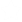 De leraren zorgen voor doelmatig klassenmanagement Eigen kwaliteitsaspect bij standaard OP3 - Didactisch handelenDe school borgt de kwaliteit van het onderwijsleerproces, specifiek voor het automatiseren van de basiskennis Rekenen en wiskunde Eigen kwaliteitsaspect bij standaard OR1 - ResultatenDe leraren zorgen ervoor dat de leerlingen hun creativiteit ontwikkelen Eigen kwaliteitsaspect bij standaard OP1 - AanbodDe leraren zorgen ervoor dat de leerlingen culturele vaardigheden ontwikkelen Eigen kwaliteitsaspect bij standaard OP3 - Didactisch handelenHet geplande aanbod ten aanzien van het automatiseren van basiskennis Rekenen en wiskunde wordt gerealiseerd Eigen kwaliteitsaspect bij standaard OP1 - AanbodHet onderwijs in technisch lezen wordt gegeven tot en met groep 8 Eigen kwaliteitsaspect bij standaard OP1 - AanbodDe leraren besteden veel aandacht aan woordenschatonderwijs, begrijpend lezen en technisch lezen Eigen kwaliteitsaspect bij standaard OR1 - ResultatenOmschrijvingResultaatZelfevaluatie - Aanbod (OP1)3,21Zelfevaluatie - Zicht op ontwikkeling (OP2)3Zelfevaluatie - Didactisch handelen (OP3)3Zelfevaluatie - (Extra) ondersteuning (OP4)3Zelfevaluatie - Toetsing en afsluiting (OP8)4Zelfevaluatie - Pedagogisch klimaat [geen wettelijke eisen] (SK2)3Zelfevaluatie - Resultaten (OR1)4Zelfevaluatie - Sociale en maatschappelijke competenties [geen wettelijke eisen] (OR2)3AandachtspuntPrioriteitSport en beweging: certificaat verlengenhoogIn alle groepen is sprake van goed klassenmanagementgemiddeldKwaliteitsindicatorenKwaliteitsindicatoren1.Op onze school is er sprake van een professionele cultuurOp onze school is er sprake van een professionele cultuur2.Op onze school is het taakbeleid helder beschrevenOp onze school is het taakbeleid helder beschreven3.Op onze school besteden we gericht aandacht aan scholing (professionalisering)Op onze school besteden we gericht aandacht aan scholing (professionalisering)AandachtspuntAandachtspuntPrioriteitOnze school beschikt over een competentieboekje waarin de verwachtingen ten aanzien van het lesgeven staan beschrevenOnze school beschikt over een competentieboekje waarin de verwachtingen ten aanzien van het lesgeven staan beschrevengemiddeldOmschrijvingResultaatVragenlijst Veiligheid lln 2018 - Veiligheidsbeleving3,36Vragenlijst Veiligheid lln 2018 - Het optreden van de leraar3,43Vragenlijst Veiligheid lln 2018 - De opstelling van de leerling3,28Vragenlijst Veiligheid lln 2018 - Welbevinden3,19Vragenlijst Veiligheid lln 2018 - Fysieke veiligheid3,35Vragenlijst Veiligheid lln 2018 - Sociale veiligheid3,51Vragenlijst Veiligheid lln 2018 - Psychische veiligheid3,56Vragenlijst Veiligheid lln 2018 - Materiele zaken3,41KwaliteitsindicatorenOp onze school is er sprake van een duidelijke organisatiestructuur Eigen kwaliteitsaspect bij standaard KA1 - KwaliteitszorgOnze school onderhoudt goede contacten met voorschoolse voorzieningen Eigen kwaliteitsaspect bij standaard OP6 - SamenwerkingOmschrijvingResultaatZelfevaluatie - Samenwerking (OP6)3,58Zelfevaluatie - Veiligheid (SK1)3,36Zelfevaluatie - Vervolgsucces [geen wettelijke eisen] (OR3)2,67AandachtspuntPrioriteitDe school analyseert of de eindresultaten en de eerder gegeven schooladviezen in overeenstemming zijn met de loopbaan van de leerlingenlaagKwaliteitsindicatoren1.De schoolleiding beheert de financiën effectief2.De schoolleiding beheert de financien doelmatigOmschrijvingResultaatSociale veiligheid 2017 lkr - Veiligheidsbeleving4Sociale veiligheid 2017 lkr - Het optreden van de directeur/collega’s4Sociale veiligheid 2017 lkr - Mijn eigen opstelling3,88Sociale veiligheid 2017 lkr - Welbevinden3,79Sociale veiligheid 2017 lkr - Fysieke veiligheid4Sociale veiligheid 2017 lkr - Sociale veiligheid4Sociale veiligheid 2017 lkr - Psychische veiligheid4Sociale veiligheid 2017 lkr - Materiële zaken4OmschrijvingResultaatVragenlijst Veiligheid lln 2018 - Veiligheidsbeleving3,36Vragenlijst Veiligheid lln 2018 - Het optreden van de leraar3,43Vragenlijst Veiligheid lln 2018 - De opstelling van de leerling3,28Vragenlijst Veiligheid lln 2018 - Welbevinden3,19Vragenlijst Veiligheid lln 2018 - Fysieke veiligheid3,35Vragenlijst Veiligheid lln 2018 - Sociale veiligheid3,51Vragenlijst Veiligheid lln 2018 - Psychische veiligheid3,56Vragenlijst Veiligheid lln 2018 - Materiele zaken3,41Kwaliteitsindicatoren1.Wij beschikken over een meerjarenplanning voor kwaliteitszorg2.Wij laten de kwaliteit van onze school cyclisch beoordelen door ouders, leerlingen en leraren3.Wij werken planmatig aan verbeteringen (vanuit de documenten: schoolplan, jaarplan en jaarverslag)4.Wij evalueren stelselmatig of onze verbeterplannen gerealiseerd zijnOmschrijvingResultaatZelfevaluatie - Kwaliteitszorg (KA1)3,2Zelfevaluatie - Kwaliteitscultuur (KA2)3,18Zelfevaluatie - Verantwoording en dialoog (KA3)3,6AandachtspuntPrioriteitIn de schoolgids staan de uitslagen van de metingen van de kwaliteit van de school (en een korte reflectie op de uitslagen)laagIn de schoolgids staan de maatregelen die getroffen zijn naar aanleiding van de metingen van de kwaliteit van de schoollaagEr is een nieuw leerlingenrapport ontwikkeldgemiddeldKwaliteitsindicatorenOp onze school is er sprake van een effectief onderwijsleerproces Eigen kwaliteitsaspect bij standaard OP3 - Didactisch handelenOp onze school realiseren we voldoende resultaten Eigen kwaliteitsaspect bij standaard OR1 - ResultatenOp onze school is er sprake van een prettig en veilig schoolklimaat Eigen kwaliteitsaspect bij standaard SK2 - Pedagogisch klimaat [geen wettelijke eisen]Op onze school is er sprake van systematische kwaliteitszorg Eigen kwaliteitsaspect bij standaard KA1 - KwaliteitszorgThemaMogelijk aandachtspuntPrioriteitStreefbeeldOp onze scholen moeten de leerkrachten, om het onderwijs meer af te kunnen stemmen op onderwijsbehoeften van de leerlingen, meer vanuit doelen en leerlijnen gaan werken en minder afhankelijk worden van "het boek".hoogOp onze scholen herkennen de leerkrachten de verschillende onderdelen binnen de executieve functies en hebben ze handvaten ontwikkeld om hier meer vorm aan te kunnen gevenhoogOp onze scholen wordt wekelijks muziekles gegeven in alle groepen.hoogOp onze scholen beschikken we over een doorgaande leerlijn muziek, waarin het gebruik van instrumenten (incl. Ukelele) is opgenomen.hoogPCAOnderwijskundig beleidSport en beweging: certificaat verlengenhoogIn alle groepen is sprake van goed klassenmanagementgemiddeldPCAPersoneelsbeleidOnze school beschikt over een competentieboekje waarin de verwachtingen ten aanzien van het lesgeven staan beschrevengemiddeldPCAOrganisatiebeleidDe school analyseert of de eindresultaten en de eerder gegeven schooladviezen in overeenstemming zijn met de loopbaan van de leerlingenlaagPCAKwaliteitszorgIn de schoolgids staan de uitslagen van de metingen van de kwaliteit van de school (en een korte reflectie op de uitslagen)laagIn de schoolgids staan de maatregelen die getroffen zijn naar aanleiding van de metingen van de kwaliteit van de schoollaagEr is een nieuw leerlingenrapport ontwikkeldgemiddeldThemaVerbeterdoelStreefbeeldOp onze scholen moeten de leerkrachten, om het onderwijs meer af te kunnen stemmen op onderwijsbehoeften van de leerlingen, meer vanuit doelen en leerlijnen gaan werken en minder afhankelijk worden van "het boek".Op onze scholen herkennen de leerkrachten de verschillende onderdelen binnen de executieve functies en hebben ze handvaten ontwikkeld om hier meer vorm aan te kunnen gevenOp onze scholen wordt wekelijks muziekles gegeven in alle groepen.Op onze scholen beschikken we over een doorgaande leerlijn muziek, waarin het gebruik van instrumenten (incl. Ukelele) is opgenomen.PCAOnderwijskundig beleidSport en beweging: certificaat verlengenIn alle groepen is sprake van goed klassenmanagementPCAOrganisatiebeleidDe school analyseert of de eindresultaten en de eerder gegeven schooladviezen in overeenstemming zijn met de loopbaan van de leerlingenPCAKwaliteitszorgIn de schoolgids staan de uitslagen van de metingen van de kwaliteit van de school (en een korte reflectie op de uitslagen)In de schoolgids staan de maatregelen die getroffen zijn naar aanleiding van de metingen van de kwaliteit van de schoolEr is een nieuw leerlingenrapport ontwikkeldThemaVerbeterdoelStreefbeeldOp onze scholen moeten de leerkrachten, om het onderwijs meer af te kunnen stemmen op onderwijsbehoeften van de leerlingen, meer vanuit doelen en leerlijnen gaan werken en minder afhankelijk worden van "het boek".Op onze scholen herkennen de leerkrachten de verschillende onderdelen binnen de executieve functies en hebben ze handvaten ontwikkeld om hier meer vorm aan te kunnen gevenOp onze scholen wordt wekelijks muziekles gegeven in alle groepen.Op onze scholen beschikken we over een doorgaande leerlijn muziek, waarin het gebruik van instrumenten (incl. Ukelele) is opgenomen.PCAOnderwijskundig beleidIn alle groepen is sprake van goed klassenmanagementPCAOrganisatiebeleidDe school analyseert of de eindresultaten en de eerder gegeven schooladviezen in overeenstemming zijn met de loopbaan van de leerlingenPCAKwaliteitszorgIn de schoolgids staan de uitslagen van de metingen van de kwaliteit van de school (en een korte reflectie op de uitslagen)In de schoolgids staan de maatregelen die getroffen zijn naar aanleiding van de metingen van de kwaliteit van de schoolEr is een nieuw leerlingenrapport ontwikkeldThemaVerbeterdoelStreefbeeldOp onze scholen moeten de leerkrachten, om het onderwijs meer af te kunnen stemmen op onderwijsbehoeften van de leerlingen, meer vanuit doelen en leerlijnen gaan werken en minder afhankelijk worden van "het boek".Op onze scholen herkennen de leerkrachten de verschillende onderdelen binnen de executieve functies en hebben ze handvaten ontwikkeld om hier meer vorm aan te kunnen gevenOp onze scholen wordt wekelijks muziekles gegeven in alle groepen.PCAOnderwijskundig beleidIn alle groepen is sprake van goed klassenmanagementPCAPersoneelsbeleidOnze school beschikt over een competentieboekje waarin de verwachtingen ten aanzien van het lesgeven staan beschrevenPCAOrganisatiebeleidDe school analyseert of de eindresultaten en de eerder gegeven schooladviezen in overeenstemming zijn met de loopbaan van de leerlingenPCAKwaliteitszorgIn de schoolgids staan de uitslagen van de metingen van de kwaliteit van de school (en een korte reflectie op de uitslagen)In de schoolgids staan de maatregelen die getroffen zijn naar aanleiding van de metingen van de kwaliteit van de schoolThemaVerbeterdoelStreefbeeldOp onze scholen moeten de leerkrachten, om het onderwijs meer af te kunnen stemmen op onderwijsbehoeften van de leerlingen, meer vanuit doelen en leerlijnen gaan werken en minder afhankelijk worden van "het boek".Op onze scholen herkennen de leerkrachten de verschillende onderdelen binnen de executieve functies en hebben ze handvaten ontwikkeld om hier meer vorm aan te kunnen gevenOp onze scholen wordt wekelijks muziekles gegeven in alle groepen.PCAOnderwijskundig beleidIn alle groepen is sprake van goed klassenmanagementPCAOrganisatiebeleidDe school analyseert of de eindresultaten en de eerder gegeven schooladviezen in overeenstemming zijn met de loopbaan van de leerlingenPCAKwaliteitszorgIn de schoolgids staan de uitslagen van de metingen van de kwaliteit van de school (en een korte reflectie op de uitslagen)In de schoolgids staan de maatregelen die getroffen zijn naar aanleiding van de metingen van de kwaliteit van de schoolBrin:18NANaam:OBS De DriesprongAdres:De Spil 5Postcode:7918 AXPlaats:NieuwlandefunctiefunctieplaatsplaatsdatumdatumhandtekeninghandtekeningBrin:18NANaam:OBS De DriesprongAdres:De Spil 5Postcode:7918 AXPlaats:Nieuwlandefunctiefunctieplaatsplaatsdatumdatumhandtekeninghandtekening